ColombiaColombiaColombiaColombiaMarch 2026March 2026March 2026March 2026MondayTuesdayWednesdayThursdayFridaySaturdaySunday1234567891011121314151617181920212223242526272829Saint JosephPalm Sunday3031NOTES: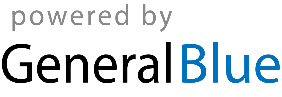 